PENGARUH DESAIN ORGANISASI TERHADAP KINERJA PEGAWAI DI BADAN KEPEGAWAIAN NEGARA KANTOR REGIONAL III BANDUNGOleh:Vivi Rahmawati132010111SKRIPSIDiajukan Untuk Memenuhi Syarat dalam Menempuh Ujian Sidang Sarjana Program Strata Satu (S-1) Pada Jurusan Ilmu Administrasi Negara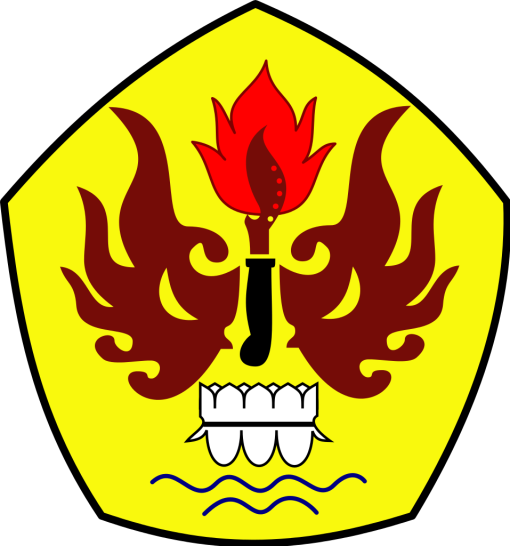 PROGRAM STUDI ILMU ADMINISTRASI NEGARAFAKULTAS ILMU SOIAL DAN ILMU POLITIKUNIVERSITAS PASUNDAN2017